	    Aktuellt från Brf. Måran 2 nr 10/21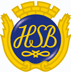 Bostadsrättsföreningen Måran 2, Västra Nobelgatan 4, 703 55 ÖrebroHej.Här kommer lite aktuell information efter vårt styrelsemöte den 6 september.EkonomiFöreningen har en fortsatt god ekonomi trots stora investeringar i form av installation av nya säkerhetsdörrar och renovering av hissarna.Under september månad har föreningen omsatt ett lån till 0,86% ränta över en 5-årsperiod. Föreningen har en bra spridning på omsättning av lånen till relativt låg ränta.StäddagDen 10 oktober blir det städdag på gården. Då kommer bland annat kommer buskar att klippas. Föreningen bjuder på fika. Vi träffas kl. 9.Namnskyltar, porttelefon och portkodVi vill påminna er som ännu inte anmält felaktigheter då det gäller namn som står på tidningshållaren, postlådan eller de två tavlorna vid entrén att göra det snarast Vi kommer under september månad göra de justeringar som behövs.Det har varit problem med anropskoden vid ytterdörren. Det visade sig att det var en nolla för lite. Detta kommer att åtgärdas i samband med namnjusteringarna.MåranNyttMåranNytt kommer ut ca en vecka efter ett styrelsemöte och publiceras på vår hemsida https://www.hsb.se/malardalarna/brf/Maran-2/ samt sätts upp på trappuppgångarnas anslagstavlor. De som har anmält kommer att få en papperskopia i sin postlåda.Kontakt med styrelsen och expeditionenKontakt med styrelsen i första hand tas genom maran2orebro@outlook.com alternativt en lapp i expeditionens postlåda på Västra Nobelgatan 4. Expeditionen är bemannad måndagar mellan kl. 17-18, jämna veckor.Nästa styrelsemöte blir den 4 oktober 2021.